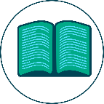 Prohlédněte si dílek skládačky. Sdělte své nápady, co by mohlo být zobrazeno na fotografii. Složte rozstříhanou fotografii a identifikujte, co se na ní skrývá. 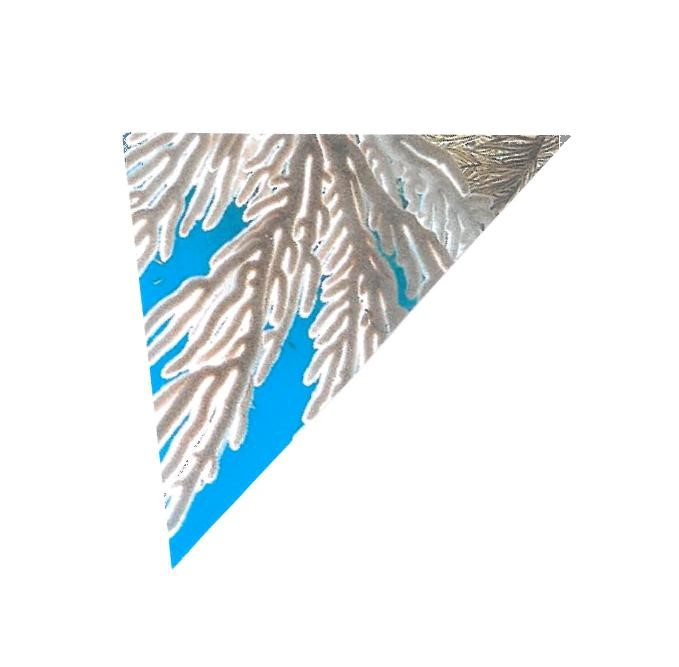 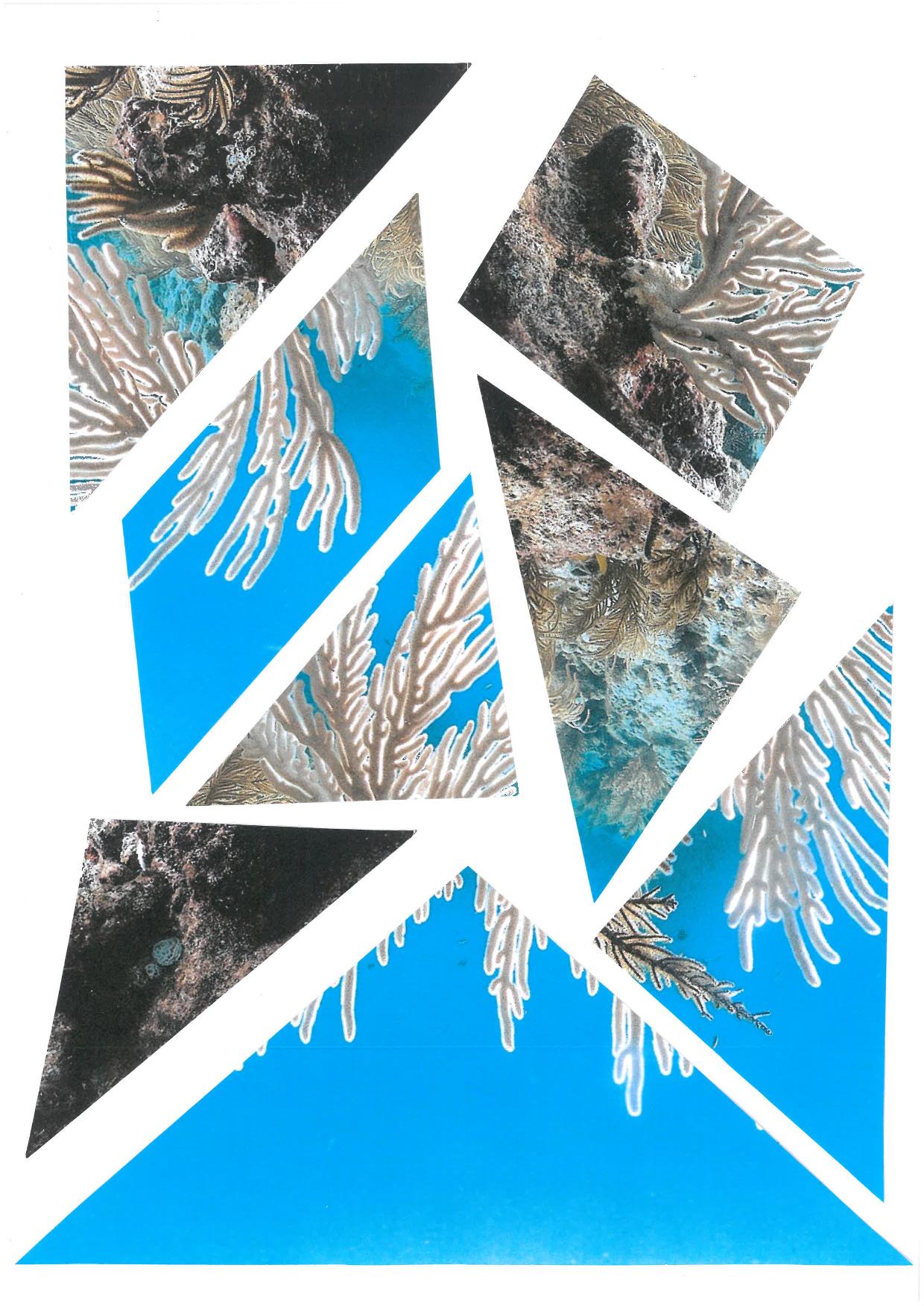 Správně zodpovězte kvízové otázky a získejte co největší počet karet s obrázkem zdravého útesu. Čím více takových karet nasbíráte, tím bude váš pomyslný korálový útes zdravější. 
Ke každé otázce existují tři možné odpovědi, z nichž právě jedna je správná. Při nesprávné odpovědi obdržíte kartu nezdravého útesu. Po zodpovězení všech otázek nejprve přečtěte karty s popisem zdravého útesu a poté karty s popisem nezdravého útesu. Na základě nově získaných teoretických informací uveďte alespoň dva důvody ohrožení korálových útesů a dva způsoby jejich ochrany. 	mořské řasy	 plankton 	korálové polypy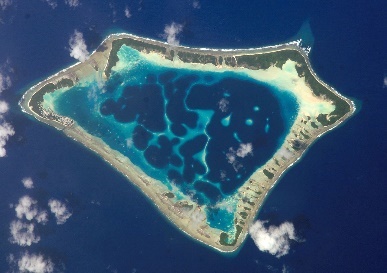 	bariérový útes atol 	oceánský útes	řasy	 sinice 	bakteriesymbióza	 parazitismus	predace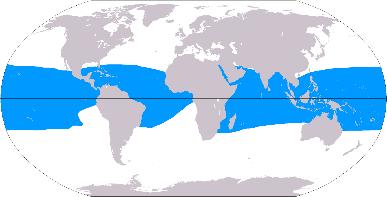 polární podnebné pásy	 mírné podnebné pásy	tropický a subtropický pásstudená, mělká, čistá	 teplá, mělká, čistá	teplá, mělká, zakalená	do 5000 m	 do 500 m	do 50 m	Je živý a zdravý. 	Snaží se přilákat více mořských živočichů.	Je vystaven přímému slunci.	sluneční světlo a teplou slanou vodu 	studenou vodu bohatou na živiny	méně ryb okusujících korály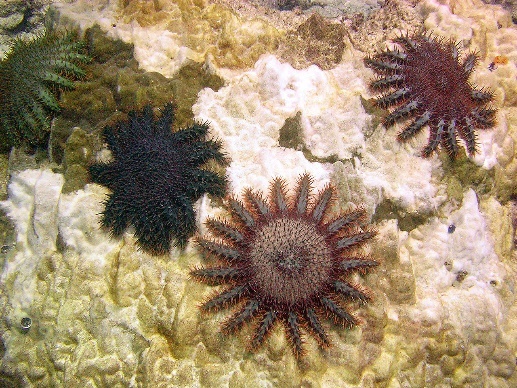 	hurikány a turismus hvězdice trnová koruna a zemědělství	hurikány a hvězdice trnová koruna 	Korál se chystá zemřít.	Korál je vystaven stresu (v důsledku růstu teploty vody).	Řasy jsou pro korál příliš těžké. 	žraloci	znečištění moří odpadem	těžba korálů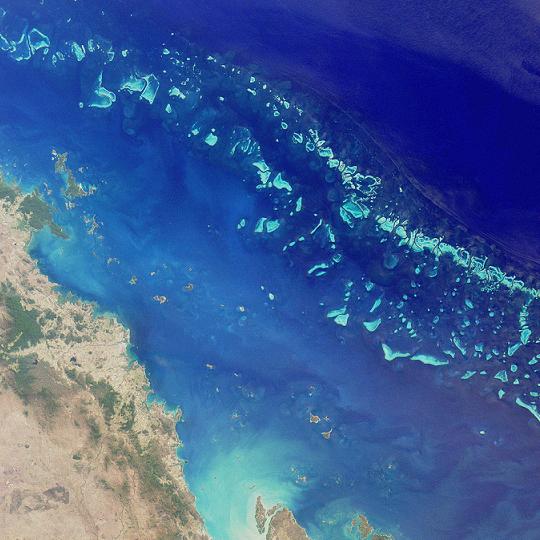 	Belizský bariérový útes	Mezoamerický bariérový útes	Velký bariérový útes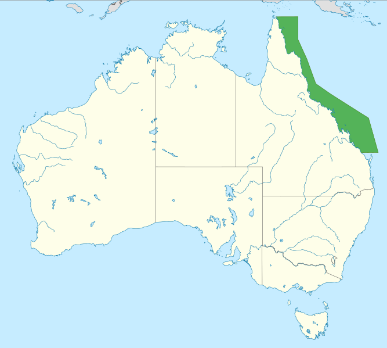 	Argentina	Austrálie	Alabama	národní park,	oblast Světového dědictví UNESCO,	oblast v soukromém vlastnictví.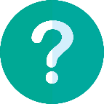 Pozorně si přečtěte následující tvrzení. Na základě předložených informací určete, zda tvrzení souvisí s přírodní, či lidskou hrozbou. Před výrok uveďte buď písmeno P značící přírodní hrozbu, nebo písmeno L značící lidskou hrozbu. Mezi uvedenými tvrzeními rozpoznejte
a podtržením označte nepravdivé sdělení.______	1. Tropické bouře, hurikány ničí korály a rozemílají je.______	2. Lodě spouštějí kotvy, které se zasekávají do korálů.______	3. Nezákonný a nadměrný rybolov poškozuje ekosystém korálového útesu.______	4. Zvyšující se teplota mořské vody přispívá k procesu bělení korálů 
a jejich následnému vymírání.______	5. Potápěči a šnorchlaři narážejí svými ploutvemi do korálů.______	6. Mořská hvězdice trnová koruna se živí korály a je jejím přirozeným predátorem.______	7. Průmyslové a splaškové odpadní vody, hnojiva či plasty nepříznivě ovlivňují kvalitu mořské vody a ohrožují ekosystém korálových útesů.______	8. Stavební práce na pobřeží odstraňují stávající zeminu, která je splavována
do moře. V moři zemina sedimentuje a korály zadusí.______	9. V důsledku mořských proudů jsou kostry korálů mechanicky rozrušovány 
a rozkládány.______	10. Žraloci poškozují okusováním korály.Svět bez korálů by znamenal méně pestrý oceán. Z hlediska rozmanitosti živočišných 
a rostlinných druhů jsou korálové útesy na druhém místě hned za tropickými deštnými lesy. Úbytek korálových útesů v oceánech by se tedy dal přirovnat k úbytku tropických deštných lesů na souši. Korálové útesy mimo jiné chrání pobřeží zejména v oblastech často postižených hurikány a tropickými bouřemi. Snižují příbojové vlny a omezují erozi pobřeží. Slouží také 
jako důležitý zdroj nových léčebných prostředků. Úbytek korálů by ovlivnil i životy místních lidí, kterým rybolov a cestovní ruch přinášejí živobytí.Obr. 5.1 Dílek skládačky[Bleaching]. In: Commons.wikimedia.org [online]. 17 January 2015 [cit. 2019-04-25]. Dostupné z: https://commons.wikimedia.org/wiki/File:Bent_Sea_Rod_Bleaching
_(15011207807).jpgObr. 5.2 Rozstříhaná skládačka[Bleaching]. In: Commons.wikimedia.org [online]. 17 January 2015 [cit. 2019-04-25]. Dostupné z: https://commons.wikimedia.org/wiki/File:Bent_Sea_Rod_Bleaching
_(15011207807).jpgObr. 5.3 Satelitní snímek korálového atolu Atafu v Tichém oceánuAtafu. In: Commons.wikimedia.org [online]. 18 December 2014 [cit. 2019-04-25]. Dostupné 
z: https://commons.wikimedia.org/wiki/File:Atafu.jpgObr. 5.4 Oblasti rozmístění korálových útesů na Zemi[Grad Isotherme]. In: Commons.wikimedia.org [online]. 28 January 2006 [cit. 2019-04-25]. Dostupné z: https://commons.wikimedia.org/wiki/File:20_Grad_Isotherme.pngObr. 5.5 Mořská hvězdice trnová koruna[Acanthaster planci]. In: Commons.wikimedia.org [online]. 27 November 2014 [cit. 2019-04-25]. Dostupné z: https://commons.wikimedia.org/wiki/File:Acanthaster_planci,_étoiles
_mangeuses_de_corail.jpegObr. 5.6 Satelitní snímek Velkého bariérového útesu[Great Barrier Reef]. In: Commons.wikimedia.org [online]. 23 May 2005 [cit. 2019-04-25]. Dostupné z: https://commons.wikimedia.org/wiki/File:GreatBarrierReef-EO.JPGObr. 5.7 Poloha Velkého bariérového útesu[Locator map]. In: Commons.wikimedia.org [online]. 17 July 2017 [cit. 2019-04-25]. Dostupné z: https://commons.wikimedia.org/wiki/File:Great_Barrier_Reef_Marine_Park_locator
_map.svgPod hladinou světových moří a oceánů se odehrává velká ekologická katastrofa. 
Po celém světě čelí tropické korálové útesy rozsáhlému vymírání korálů. Korály blednou 
a s nimi odchází jedinečný a barevný svět podmořských útesů. Umírání korálů má také dopad na druhy mořských živočichů a rostlin, které potřebují korálové útesy ke svému přežití. 
Kvůli nedostatku potravy a úkrytů korály opouštějí nebo hynou společně s útesy. Viníkem 
je ve většině případů člověk. A pouze člověk může pomoci k jejich záchraně, nebo za pár let budeme znát korálové útesy pouze z obrázků.Korálové útesy jsou plné barev a života. Útvary, které tvoří, jsou jedny z nejkrásnějších objektů na této planetě. Na jejich kráse závisí turistický ruch mnoha zemí. Dnes tento barevný podmořský svět obdivujeme, ale brzy ho můžeme znát pouze z obrázků. ZDRAVÝ ÚTESNEZDRAVÝ ÚTESPotápěč si chtěl ulomit kousek korálu. Raději si na památku podvodním fotoaparátem pořídil jeho fotografii.Potápěč během svého ponoru ulomil kus živého korálu, čímž zničil mnoho let jeho přírodního růstu.ZDRAVÝ ÚTESNEZDRAVÝ ÚTESRybář nespustil kotvu své lodi do korálového útesu, 
ale zakotvil plavidlo k plovoucí bójce.Rodina zakotvila loď a vyhodila pytel odpadků přes palubu do moře, které obklopuje korálový útes.ZDRAVÝ ÚTESNEZDRAVÝ ÚTESŽáci se rozhodli snížit množství odpadků ohrožujících život korálových útesů, 
proto vyčistili pláž.Žák se rozhodl, že nebude recyklovat. 
Tím vytvořil zbytečné množství odpadu, které se usadilo kolem korálových útesů.ZDRAVÝ ÚTESNEZDRAVÝ ÚTESTuristi omezili nákup korálových suvenýrů na svých dovolených, čímž přispěli k menšímu množství korálů odebraných z útesu.Žák si pro své akvárium vybral tropickou rybu, která byla v korálových útesech nevhodně odchycena.ZDRAVÝ ÚTESNEZDRAVÝ ÚTESRodina nehnojila svůj trávník, a omezila tak splavování hnojiv do moří, čímž snížila riziko vzniku vodního květu nad útesem.Farmáři aplikovali obrovské množství průmyslových hnojiv na svých polích. Smývání hnojiv do moří v okolí korálových útesů přispělo ke kvetení řas.ZDRAVÝ ÚTESNEZDRAVÝ ÚTESAby půda nebyla splavována 
do moří a nekalila vodu nad útesem, rodina na své zahradě zasadila stromy, které svými kořeny napomáhají soudržnosti půdy.Pokácení stromů urychlilo splavování půdy do moří. Většina splavené půdy totiž nebyla přirozeně zachycena stromy a korálový útes již nebyl chráněn.ZDRAVÝ ÚTESNEZDRAVÝ ÚTESŽáci věnovali peníze na ochranu korálových útesů, například fondu 
The Coral Reef Conservation Fund.Rodina si v restauraci objednala k obědu mořskou rybu, která byla ulovena do sítí poškozujících korály.ZDRAVÝ ÚTESNEZDRAVÝ ÚTESRodina si koupila sud na dešťovou vodu, který zadržuje srážky. Chtěla omezit splavování půdy, hnojiv či smetí z jejich trávníku do pobřežních vod.Žák nechal puštěnou vodu při čištění zubů, čímž vypustil do moře více znečištěné odpadní vody.Co podle vás představuje největší nebezpečí ohrožující korálové útesy?Navrhněte, jak můžete pomoci zamezit ničení korálových útesů.Co by se stalo, kdyby korálové útesy skutečně ze světových oceánů zmizely?